During the meeting the following matters connected with safety on the Internet were dealt with: cyberbullying, cyberstalking, sexting, grooming, offensive content, online predation, violence on the Internet, pro-ana movement. The participants took part in lectures and workshops run by specialists in the fields. The products of the meeting were the websites (weebly.com) on each of the above topics:SEXTING: http://sextingsifa.weebly.comCYBERBULLYING AND CYBERSTALKING: http://sifacyberbullying.weebly.comGROOMING: http://groomingandpredators.weebly.com/OFFENSIVE CONTENT: http://offensivecontent.weebly.com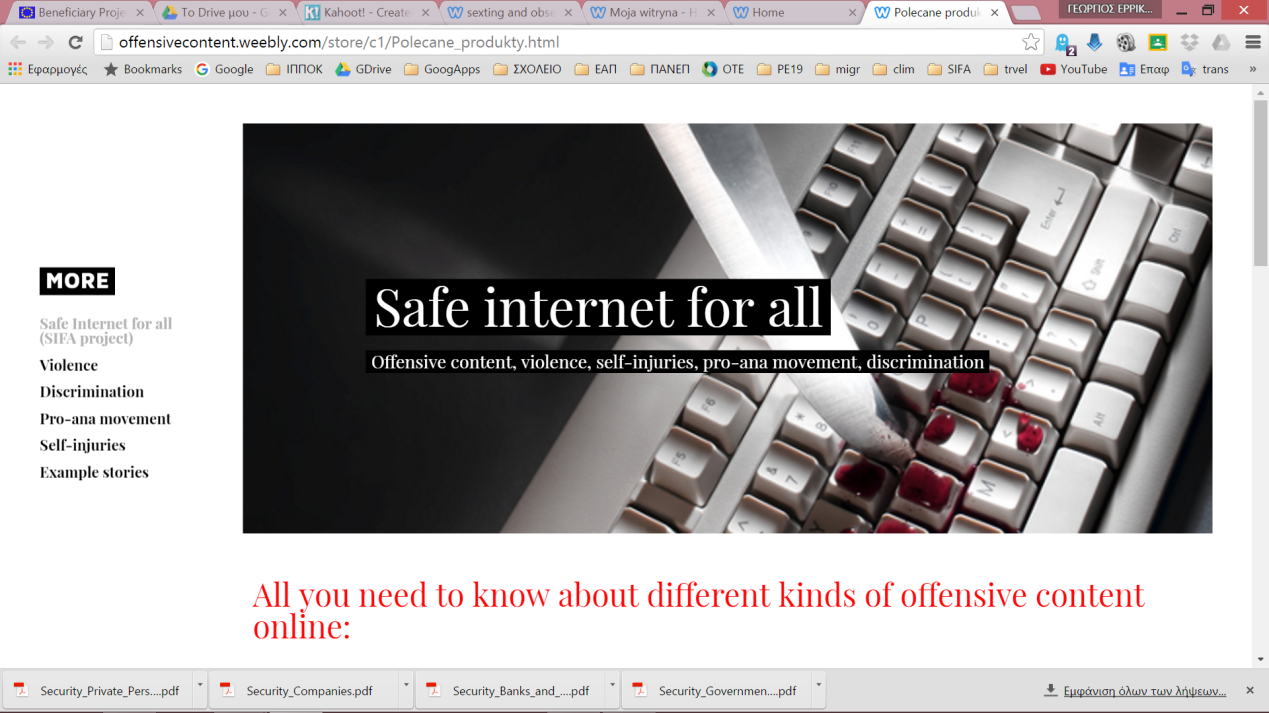 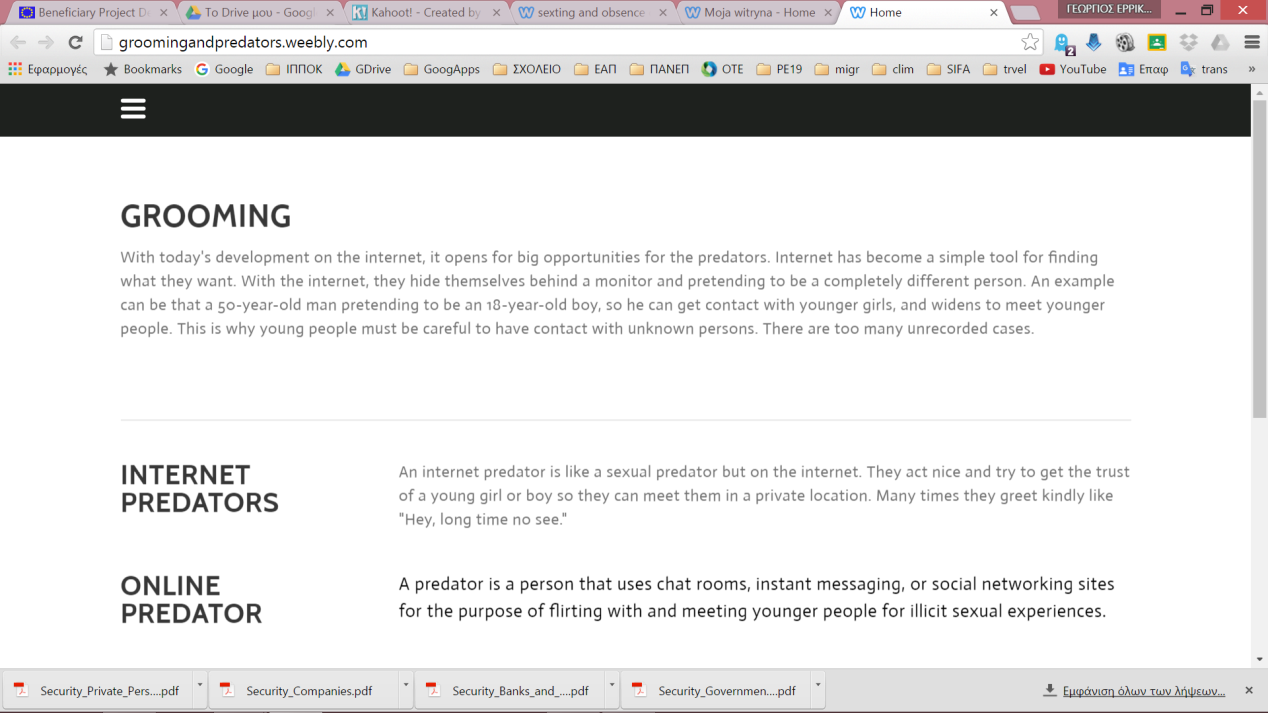 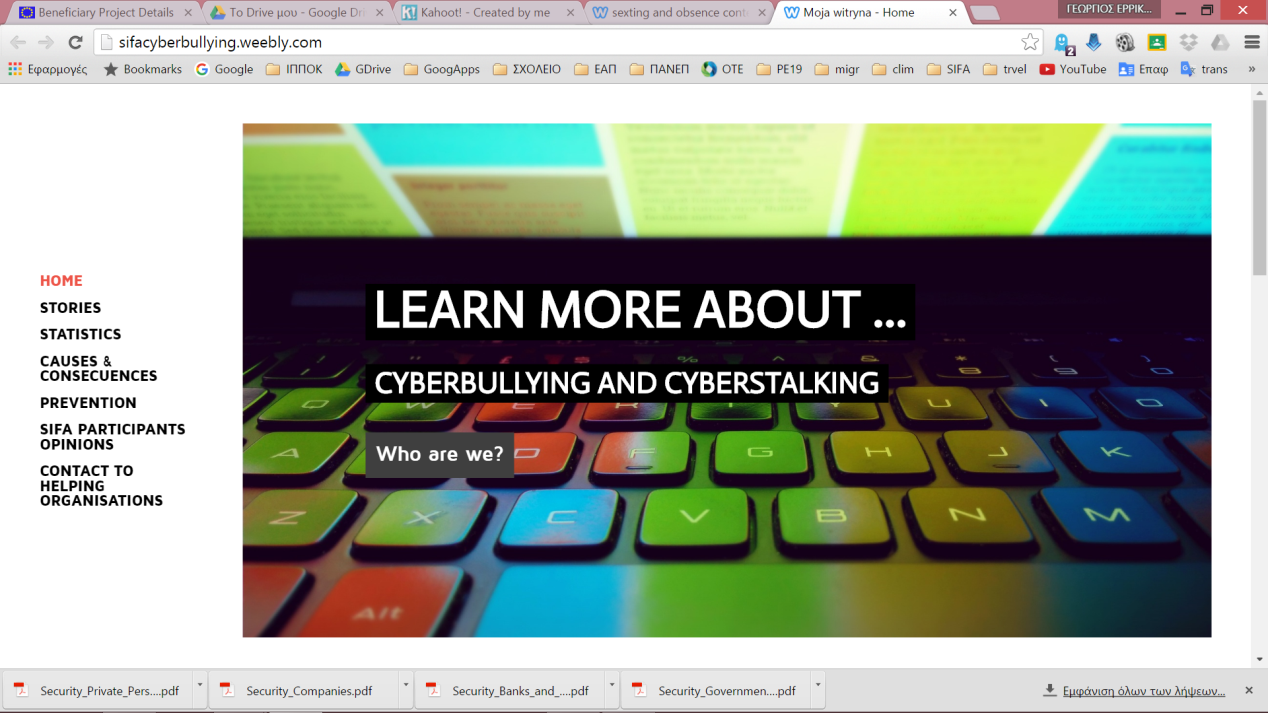 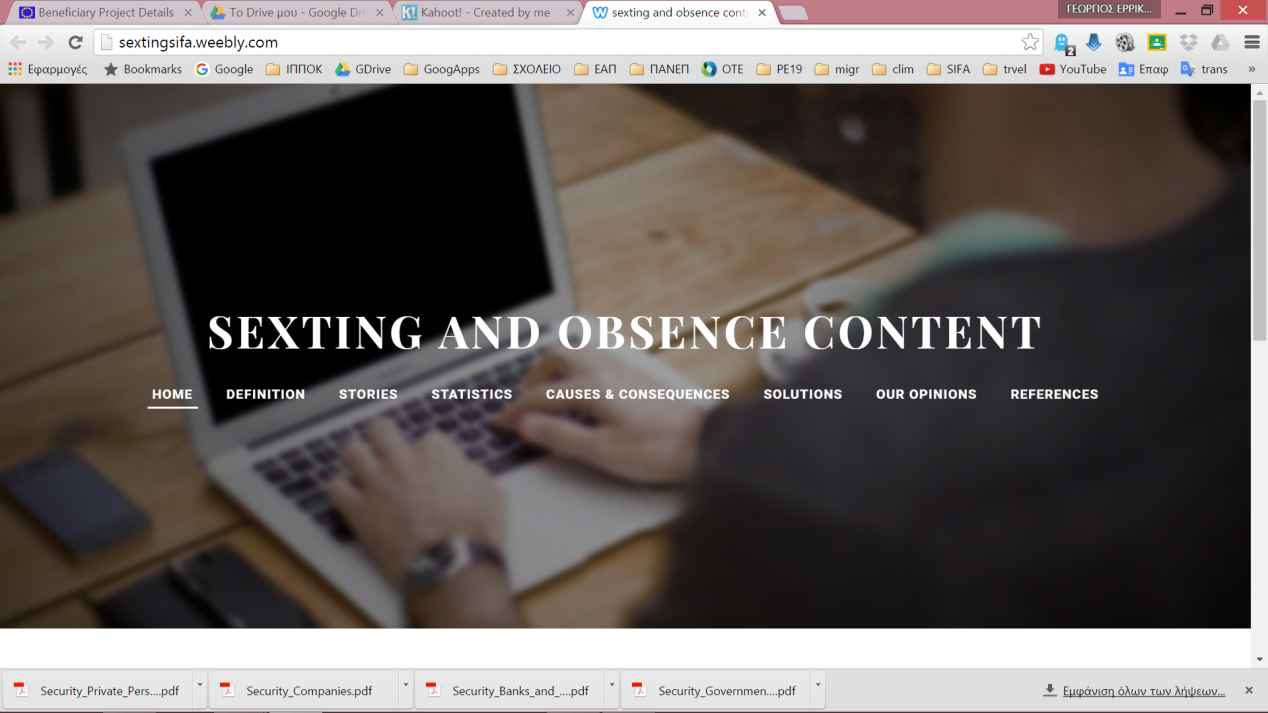 Licence ΆδειαOur SIFA project has officially ended. Yet, we relevant follow up activities will continue for at least two more years and especially dissemination activities for the results and products that have been created. We would like to thank all students, teachers, parents, organisations and scientists/guests that participated in some way and helped us during the project implementation.The project is now under evaluation by the Greek National Agency and the products presented might be submitted to some change. Yet, meanwhile, we would like to present the Final Products of this 2 year collaboration, for which we are proud of and have been produced by all participants in SIFA. If they are submitted to changes, the current version will be updated by the revised versions. Anybody can use the material produced during SIFA implementation, as long as they mention the Erasmus+ Project SIFA and that the products have been created by EU Erasmus+ funding.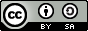 The attachments (SIFA products) are licensed under a Creative Commons Attribution 4.0 International License and have been created during the implementation of the Erasmus+ Safe Internet For All (2014‐1‐EL01‐KA201‐001294) project.Τα προϊόντα που ακολουθούν έχουν άδεια  Creative Commons Αναφορά Δημιουργού - Παρόμοια Διανομή 4.0 Διεθνές και έχουν δημιουργηθεί στο πλαίσιο του  προγράμματος Erasmus+ Safe Internet For All (Ασφαλές Διαδίκτυο για όλους - Σύμπραξη αποκλειστικά μεταξύ σχολείων με κωδικό 2014‐1‐EL01‐KA201‐001294)C9 C10PolandSunday 24 April 2016 - Saturday 30 April 2016Fifth pupil exchange in Poland:Matters concerning Safety on the Internet.Activities such as:               - Presentations of students and teachers participating in the meeting- Statistics concerning the matters of the meeting presented by partners- Discussion comparing the phenomena in the countries of the project- Discussion concerning policies that could help reduce the problems encountered- Searching for solutions to reduce the problems (workshop)- Making decisions about activities following-up the meeting (workshop to prepare material)- Making decisions about results of the meetings and material posted on the SIFA site- Activities in order to know the culture of the country where the meeting is held- Assessment of meeting (questionnaires)Participants:Teachers: Poland: Pawel Posnik,Ada Posnik, Anna Mocarska-Karwan,Iwona Kwapisz, Malgorzata Czacharowska, Tomasz Krawczak, Zbigniew Krawczak.Austria: Michael Pölzl, Brigitte LindenhoferGreece: GEORGIOS ERRIKOS CHLAPANIS, ATHINA MINAIDI, MARIA LOUMANINorway: Tone Hadler-Olsen, Mona Stigen, Elisabeth Irgens Casèn PihlSweden: Robert Tuveson,  Erik AlvinStudents:Poland: Aneta Ernest, Ewelina Łomża, Igor Mazurek, Maciej Szewczyk, Pawel Górecki, Agnieszka Mazur, Julia Maciejewska, Szymon Bukowski, Julia Świdzińska, Inga Katana, Kacper Lasota, Jakub Kępka, Zuzanna Lewandowska, Magdalena Duch, Karolina Ejmocka, Zuzanna DurkaAustria: LENA NIKOU , DANIEL MONAR , NICO FAHRNGRUBER , JASMINE SCHAGERL Greece: ANTONIA AIKATERINI KONTOVEROU, ORESTIS RAPESIS, ANTHI METAXA,SPYRIDON ODYSSEAS CHLAPANISNorway: Julie Katina Lekven Havsgaard, Erik Hoflandsdal, Bjørnar Rusas, Amalie VatleSweden: Wilma Johnte F, Hanna Klara Pettersson Arwedahl F, Filippa Brodén F, Brittan KaymazFifth pupil exchange in Poland:Matters concerning Safety on the Internet.Activities such as:               - Presentations of students and teachers participating in the meeting- Statistics concerning the matters of the meeting presented by partners- Discussion comparing the phenomena in the countries of the project- Discussion concerning policies that could help reduce the problems encountered- Searching for solutions to reduce the problems (workshop)- Making decisions about activities following-up the meeting (workshop to prepare material)- Making decisions about results of the meetings and material posted on the SIFA site- Activities in order to know the culture of the country where the meeting is held- Assessment of meeting (questionnaires)Participants:Teachers: Poland: Pawel Posnik,Ada Posnik, Anna Mocarska-Karwan,Iwona Kwapisz, Malgorzata Czacharowska, Tomasz Krawczak, Zbigniew Krawczak.Austria: Michael Pölzl, Brigitte LindenhoferGreece: GEORGIOS ERRIKOS CHLAPANIS, ATHINA MINAIDI, MARIA LOUMANINorway: Tone Hadler-Olsen, Mona Stigen, Elisabeth Irgens Casèn PihlSweden: Robert Tuveson,  Erik AlvinStudents:Poland: Aneta Ernest, Ewelina Łomża, Igor Mazurek, Maciej Szewczyk, Pawel Górecki, Agnieszka Mazur, Julia Maciejewska, Szymon Bukowski, Julia Świdzińska, Inga Katana, Kacper Lasota, Jakub Kępka, Zuzanna Lewandowska, Magdalena Duch, Karolina Ejmocka, Zuzanna DurkaAustria: LENA NIKOU , DANIEL MONAR , NICO FAHRNGRUBER , JASMINE SCHAGERL Greece: ANTONIA AIKATERINI KONTOVEROU, ORESTIS RAPESIS, ANTHI METAXA,SPYRIDON ODYSSEAS CHLAPANISNorway: Julie Katina Lekven Havsgaard, Erik Hoflandsdal, Bjørnar Rusas, Amalie VatleSweden: Wilma Johnte F, Hanna Klara Pettersson Arwedahl F, Filippa Brodén F, Brittan KaymazC9 C1025th AprilLecture and workshops at Jagiellonian University in Krakowhttp://www.sifaplus.eu/en/safety/activities/item/362-quiz-at-jagiellonian-universityhttp://www.sifaplus.eu/en/safety/activities/item/370-safe-internet-quizC9 C1025th Aprilguided tour round the Old Town in Krakow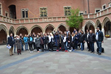 C9 C1025th Aprilvisiting (Auschwitz Birkenau Museum)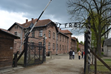 C9 C1026th Aprilwelcome meeting at school + presentations of schoolshttps://drive.google.com/drive/folders/0BxBr0FnPOqFKLW10R3dNTzQ1djAC9 C1026th Aprilpresentation of questionnaire analysis by project coordinator Giorgos Hlapanishttp://www.sifaplus.eu/en/safety/activities/item/363-presentation-of-questionnaire-analysisC9 C1026th Aprillecture and workshop run by FDN (Fundacja Dzieci Niczyje – organization cooperating with saferinternet.pl) (sexting and grooming)http://www.sifaplus.eu/en/safety/activities/item/364-presentation-on-sexting-and-grooming-by-nobody-s-children-foundationC9 C1026th Aprilworkshops / writing articles / work in groups - creating websites on weebly.comhttp://www.sifaplus.eu/en/safety/activities/item/365-workshops-creating-websitesC9 C1026th Aprilintegration evening at school (food prepared by students and host families)+ Talent Nighthttp://www.sifaplus.eu/en/safety/activities/item/366-integration-evening-talent-nightC9 C1027th AprilMuseum of Warsaw Uprising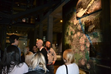 C9 C1027th Aprillecture at Polish-Japanese University of Computer Technologies in Warsawhttp://www.sifaplus.eu/en/safety/activities/item/368-lecture-at-polish-japanese-academy-of-information-technologyC9 C1027th Aprilguided tour round the Old Town and Krakowskie Przedmiescie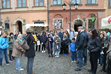 C9 C1028th Aprilworkshops (working on the websites, writing articles) - creating websites on weebly.comhttp://www.sifaplus.eu/en/safety/activities/item/365-workshops-creating-websitesC9 C1028th AprilApple Competitionhttp://www.sifaplus.eu/en/safety/activities/item/367-apple-competitionC9 C1028th Aprillecture (by ALTER) (on cyberbullying and cyberstalking)http://www.sifaplus.eu/en/safety/activities/item/361-presentation-on-cyberbullying-by-alterC9 C1028th Aprilworkshops (finalizing the websites)http://www.sifaplus.eu/en/safety/activities/item/365-workshops-creating-websitesC9 C1029th Aprilpresentation of results, presenting certificates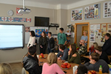 C9 C1029th Aprilvisiting the Chopin Museum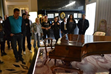 C9 C1029th AprilMuseum of Technology at the Palace of Science and Culture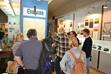 C9 C1030th AprilEvaluation of the meetinghttps://drive.google.com/file/d/0B6i1EVWz6r7mTjVZRjVjS1hJajA/view?usp=sharing